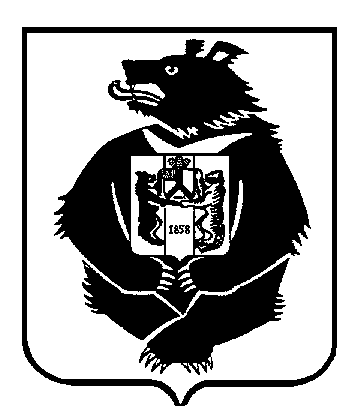 АДМИНИСТРАЦИЯСРЕДНЕУРГАЛЬСКОГО СЕЛЬСКОГО ПОСЕЛЕНИЯВерхнебуреинского муниципального района Хабаровского краяРАСПОРЯЖЕНИЕ	17.03.2018             16-р
об утверждении Учетной политики для целей бюджетного учетаВ соответствии с Федеральным законом от 06.12.2011 № 402-ФЗ, Приказом Минфина России от 01.12.2010 № 157н, Приказом Минфина России от 06.12.2010 № 162н, Приказом Минфина России от 28.12.2010 № 191н, федеральными стандартами бухгалтерского учета для организаций государственного сектора:1. Утвердить новую редакцию Учетной политики для целей бюджетного учета.2. Установить, что данная редакция Учетной политики применяется с 1 января 2018 г. во все последующие отчетные периоды с внесением в нее необходимых изменений и дополнений.3. Контроль за соблюдением учетной политики возложить на   главу Среднеургальского сельского поселения  П.С.Захарченко.Приложение к Распоряжению
    главы Среднеургальского сельского поселения    
от 17.03.2018 № 16-рУчетная политика
Администрации Среднеургальского сельского поселениядля целей бюджетного учетаОрганизационные положенияНастоящая Учетная политика разработана в соответствии с требованиями следующих документов:Бюджетный кодекс РФ (далее - БК РФ);Федеральный закон от 06.12.2011 № 402-ФЗ "О бухгалтерском учете" (далее - Закон № 402-ФЗ);Федеральный стандарт бухгалтерского учета для организаций государственного сектора "Концептуальные основы бухгалтерского учета и отчетности организаций государственного сектора", утвержденный Приказом Минфина России от 31.12.2016 № 256н (далее - СГС "Концептуальные основы");Федеральный стандарт бухгалтерского учета для организаций государственного сектора "Основные средства", утвержденный Приказом Минфина России от 31.12.2016 № 257н (далее - СГС "Основные средства");Федеральный стандарт бухгалтерского учета для организаций государственного сектора "Аренда", утвержденный Приказом Минфина России от 31.12.2016 № 258н (далее - СГС "Аренда");Федеральный стандарт бухгалтерского учета для организаций государственного сектора "Обесценение активов", утвержденный Приказом Минфина России от 31.12.2016 № 259н (далее - СГС "Обесценение активов");Федеральный стандарт бухгалтерского учета для организаций государственного сектора "Представление бухгалтерской (финансовой) отчетности", утвержденный Приказом Минфина России от 31.12.2016 № 260н (далее - СГС "Представление отчетности");Федеральный стандарт бухгалтерского учета для организаций государственного сектора "Отчет о движении денежных средств", утвержденный Приказом Минфина России от 30.12.2017 № 278н (далее - СГС "Отчет о движении денежных средств");Федеральный стандарт бухгалтерского учета для организаций государственного сектора "Учетная политика, оценочные значения и ошибки", утвержденный Приказом Минфина России от 30.12.2017 № 274н (далее - СГС "Учетная политика");Федеральный стандарт бухгалтерского учета для организаций государственного сектора "События после отчетной даты", утвержденный Приказом Минфина России от 30.12.2017 № 275н (далее - СГС "События после отчетной даты");Федеральный стандарт бухгалтерского учета для организаций государственного сектора "Доходы", утвержденный Приказом Минфина России от 27.02.2018 № 32н (далее - СГС "Доходы");Федеральный стандарт бухгалтерского учета для организаций государственного сектора "Влияние изменений курсов иностранных валют", утвержденный Приказом Минфина России от 30.05.2018 № 122н (далее - СГС "Влияние изменений курсов иностранных валют");Единый план счетов бухгалтерского учета для органов государственной власти (государственных органов), органов местного самоуправления, органов управления государственными внебюджетными фондами, государственных академий наук, государственных (муниципальных) учреждений, утвержденный Приказом Минфина России от 01.12.2010 № 157н (далее - Единый план счетов);Инструкция по применению Единого плана счетов бухгалтерского учета для органов государственной власти (государственных органов), органов местного самоуправления, органов управления государственными внебюджетными фондами, государственных академий наук, государственных (муниципальных) учреждений, утвержденная Приказом Минфина России от 01.12.2010 № 157н (далее - Инструкция № 157н);План счетов бюджетного учета, утвержденный Приказом Минфина России от 06.12.2010 № 162н (далее - План счетов бюджетного учета);Инструкция по применению Плана счетов бюджетного учета, утвержденная Приказом Минфина России от 06.12.2010 № 162н (далее - Инструкция № 162н);Приказ Минфина России от 30.03.2015 № 52н "Об утверждении форм первичных учетных документов и регистров бухгалтерского учета, применяемых органами государственной власти (государственными органами), органами местного самоуправления, органами управления государственными внебюджетными фондами, государственными (муниципальными) учреждениями, и Методических указаний по их применению" (далее - Приказ Минфина России № 52н);Методические указания по применению форм первичных учетных документов и формированию регистров бухгалтерского учета органами государственной власти (государственными органами), органами местного самоуправления, органами управления государственными внебюджетными фондами, государственными (муниципальными) учреждениями (Приложение № 5 к Приказу Минфина России от 30.03.2015 № 52н) (далее - Методические указания № 52н);Указание Банка России от 11.03.2014 № 3210-У "О порядке ведения кассовых операций юридическими лицами и упрощенном порядке ведения кассовых операций индивидуальными предпринимателями и субъектами малого предпринимательства" (далее - Указание № 3210-У);Указание Банка России от 07.10.2013 № 3073-У "Об осуществлении наличных расчетов" (далее - Указание № 3073-У);Методические указания по инвентаризации имущества и финансовых обязательств, утвержденные Приказом Минфина России от 13.06.1995 № 49 (далее - Методические указания № 49);Методические рекомендации "Нормы расхода топлива и смазочных материалов на автомобильном транспорте", введенные в действие Распоряжением Минтранса России от 14.03.2008 № АМ-23-р (далее - Методические рекомендации № АМ-23-р);Правила учета и хранения драгоценных металлов, драгоценных камней и продукции из них, а также ведения соответствующей отчетности, утвержденные Постановлением Правительства РФ от 28.09.2000 № 731 (далее - Правила учета и хранения драгоценных металлов, драгоценных камней и продукции из них, а также ведения соответствующей отчетности);Инструкция о порядке составления и представления годовой, квартальной и месячной отчетности об исполнении бюджетов бюджетной системы Российской Федерации, утвержденная Приказом Минфина России от 28.12.2010 № 191н (далее - Инструкция № 191н);Приказ Минфина России от 09.12.2016 № 231н "Об утверждении Инструкции о порядке учета и хранения драгоценных металлов, драгоценных камней, продукции из них и ведения отчетности при их производстве, использовании и обращении" (далее - Приказ Минфина России № 231н);Порядок формирования и применения кодов бюджетной классификации Российской Федерации, утвержденный Приказом Минфина России от 08.06.2018 № 132н (далее - Порядок № 132н);Порядок применения классификации операций сектора государственного управления, утвержденный Приказом Минфина России от 29.11.2017 № 209н (далее - Порядок применения КОСГУ, Порядок № 209н).(Основание: ч. 2 ст. 8 Закона № 402-ФЗ)Ведение учета передано по договору  возмездного оказания услуг.Перечень должностных лиц, имеющие подписи первичных учетных документов, денежных и расчетных документов, финансовых обязательств Приложение 1.1(Основание: ч. 3 ст. 7 Закона № 402-ФЗ, п. 5 Инструкции № 157н)Порядок передачи документов и дел при смене руководителя приведен в Приложении № 8 к Учетной политике.(Основание: п. 14 Инструкции № 157н)Форма ведения учета - автоматизированная с применением компьютерной программы    1 «С»   .(Основание: п. п. 6 , 19 Инструкции № 157н, п. 9 СГС "Учетная политика")Для отражения объектов учета и изменяющих их фактов хозяйственной жизни используются унифицированные формы первичных учетных документов:Приложение.3- утвержденные Приказом Минфина России № 52н;- утвержденные правовыми актами уполномоченных органов исполнительной власти (при их отсутствии в Приказе Минфина России № 52н).(Основание: ч. 2, 4 ст. 9 Закона № 402-ФЗ, п. 25 СГС "Концептуальные основы", п. 9 СГС "Учетная политика")Следующие первичные учетные документы составляются на бумажном носителе: журналы операций, главная книга.Иные первичные учетные документы составляются в виде электронных документов, подписанных квалифицированной электронной подписью. В случае если федеральными законами или принимаемыми в соответствии с ними нормативными актами предусмотрено составление и хранение на бумажном носителе первичного учетного документа, составленного в виде электронного документа, изготавливается копия такого первичного учетного документа на бумажном носителе.(Основание: ч. 5, 6 ст. 9 Закона № 402-ФЗ, п. 32 СГС "Концептуальные основы")Перевод на русский язык первичных (сводных) учетных документов, составленных на иных языках, осуществляется специализированными организациями при заключении с ними договоров на предоставление услуг по переводу.(Основание: п. 31 СГС "Концептуальные основы")Перевод первичного (сводного) учетного документа оформляется на отдельном листе, содержащем поочередно строку оригинала и строку перевода. Правильность перевода удостоверяется подписью переводчика.(Основание: п. 31 СГС "Концептуальные основы")Правила и график документооборота, а также технология обработки учетной информации приведены в Приложении № 2 к Учетной политике.(Основание: п. 9 СГС "Учетная политика")Первичные (сводные) учетные документы хранятся на бумажном носителе в течение сроков, установленных правилами организации государственного архивного дела, но не менее пяти лет после окончания отчетного года, в котором (за который) они составлены.(Основание: п. п. 32, 33 СГС "Концептуальные основы", п. 14 Инструкции № 157н)Данные прошедших внутренний контроль первичных (сводных) учетных документов регистрируются, систематизируются и накапливаются в регистрах, составленных по унифицированным формам, утвержденным Приказом Минфина России № 52н.(Основание: ч. 5 ст. 10 Закона № 402-ФЗ, п. п. 23, 28 СГС "Концептуальные основы", п. 11 Инструкции № 157н)Регистры бухгалтерского учета составляются в виде электронных документов, подписанных квалифицированной электронной подписью. В случае если федеральными законами или принимаемыми в соответствии с ними нормативными актами предусмотрено составление и хранение регистра бухгалтерского учета на бумажном носителе, изготавливается копия регистра бухгалтерского учета на бумажном носителе.(Основание: ч. 6, 7 ст. 10 Закона № 402-ФЗ, п. 32 СГС "Концептуальные основы", п. 11 Инструкции № 157н)Следующие регистры бухгалтерского учета хранятся на бумажном носителе в течение сроков, установленных правилами организации государственного архивного дела, но не менее пяти лет после окончания отчетного года, в котором (за который) они составлены: журналы операций.Иные регистры бухгалтерского учета хранятся на электронном носителе с использованием квалифицированной электронной подписи в течение сроков, установленных правилами организации государственного архивного дела, но не менее пяти лет после окончания отчетного года, в котором (за который) они составлены.(Основание: п. п. 32, 33 СГС "Концептуальные основы", п. п. 14, 19 Инструкции № 157н)Формирование регистров бухгалтерского учета на бумажном носителе осуществляется с периодичностью, предусмотренной в Приложении № 4 к Учетной политике.(Основание: п. 19 Инструкции № 157н)	Внутренний контроль совершаемых фактов хозяйственной жизни осуществляется     главой администрации    в соответствии с положением, приведенным в Приложении № 5 к Учетной политике.(Основание: ч. 1 ст. 19 Закона № 402-ФЗ, п. 23 СГС "Концептуальные основы", п. 9 СГС "Учетная политика")Организация работы по принятию к учету и выбытию материальных ценностей осуществляется созданной на постоянной основе комиссией по поступлению и выбытию активов, действующей в соответствии с положением, приведенным в Приложении № 6 к Учетной политике.(Основание: п. 9 СГС "Учетная политика")Достоверность данных учета и отчетности подтверждается путем инвентаризаций активов и обязательств, проводимых в соответствии с порядком, приведенным в Приложении № 7 к Учетной политике.(Основание: ч. 3 ст. 11 Закона № 402-ФЗ, п. 80 СГС "Концептуальные основы", п. 9 СГС "Учетная политика")Выдача денежных средств под отчет производится в соответствии с порядком, приведенным в Приложении № 9 к Учетной политике.(Основание: п. 9 СГС "Учетная политика")Выдача под отчет денежных документов производится в соответствии с порядком, приведенным в Приложении № 10 к Учетной политике.(Основание: п. 9 СГС "Учетная политика")Бланки строгой отчетности принимаются, хранятся и выдаются в соответствии с порядком, приведенным в Приложении № 11 к Учетной политике.(Основание: п. 9 СГС "Учетная политика")Признание событий после отчетной даты и отражение информации о них в отчетности осуществляется в соответствии с требованиями СГС "События после отчетной даты".Формирование и использование резервов предстоящих расходов осуществляется в соответствии с порядком, приведенным в Приложении № 12 к Учетной политике.(Основание: п. 9 СГС "Учетная политика")Рабочий план счетов формируется в составе номеров счетов учета для ведения синтетического и аналитического учета. Приложение 1.(Основание: п. 9 СГС "Учетная политика")При отражении в учете хозяйственных операций в 5 - 17 разрядах счетов аналитического учета счета 0 101 00 000 приводятся коды согласно целевому назначению имущества.(Основание: п. 2 Инструкции № 162н)При отражении в учете хозяйственных операций в 5 - 17 разрядах счетов аналитического учета счета 0 103 00 000 приводятся коды согласно целевому назначению выделенных средств.(Основание: п. 2 Инструкции № 162н)При отражении в учете хозяйственных операций в 5 - 17 разрядах счетов аналитического учета счета 0 104 00 000 приводятся коды согласно целевому назначению имущества и средств, являющихся источником финансового обеспечения приобретаемого имущества.(Основание: п. 2 Инструкции № 162н)При отражении в учете хозяйственных операций в 5 - 17 разрядах счетов аналитического учета счета 0 105 00 000 приводятся коды согласно целевому назначению имущества и средств, являющихся источником финансового обеспечения приобретаемого имущества.(Основание: п. 2 Инструкции № 162н)При отражении в учете хозяйственных операций в 5 - 17 разрядах счетов аналитического учета счета 0 108 00 000 приводятся коды согласно целевому назначению имущества и средств, являющихся источником финансового обеспечения приобретаемого имущества.(Основание: п. 2 Инструкции № 162н)При отражении в учете хозяйственных операций в 5 - 17 разрядах счетов аналитического учета счета 0 201 35 000 приводятся коды согласно целевому назначению выделенных средств.(Основание: п. 2 Инструкции № 162н)При отражении в учете хозяйственных операций в 5 - 14 разрядах счетов аналитического учета счета 0 401 60 000 приводятся коды согласно целевому назначению обязательств.(Основание: п. 2 Инструкции № 162н)Основные средстваСрок полезного использования объекта основных средств определяется исходя из ожидаемого срока получения экономических выгод и (или) полезного потенциала, заключенного в активе, в порядке, установленном п. 35 СГС "Основные средства", п. 44 Инструкции № 157н.Амортизация по всем основным средствам начисляется линейным методом.(Основание: п. п. 36, 37 СГС "Основные средства")На балансовых счетах вне зависимости от стоимости учитываются     (например: оружие, виды или объекты специальных средств (оборудования) и др.)    .Структурная часть объекта основных средств, которая имеет срок полезного использования, существенно отличающийся от сроков полезного использования других частей этого же объекта, и стоимость, составляющую значительную величину от его общей стоимости, учитывается как самостоятельный инвентарный объект.Для целей настоящего пункта сроки полезного использования считаются существенно отличающимися, если они относятся к разным амортизационным группам, определенным в Постановлении Правительства РФ от 01.01.2002 № 1.Для целей настоящего пункта стоимость структурной части объекта основных средств считается значительной, если она составляет не менее 10% его общей стоимости.(Основание: п. 10 СГС "Основные средства")Отдельными инвентарными объектами являются:локальная вычислительная сеть;принтеры;сканеры;приборы (аппаратура) пожарной сигнализации;приборы (аппаратура) охранной сигнализации.(Основание: п. 10 СГС "Основные средства", п. 9 СГС "Учетная политика", п. п. 6, 45 Инструкции № 157н)Обстановка дороги (технические средства организации дорожного движения, в том числе дорожные знаки, ограждение, разметка, направляющие устройства, светофоры, системы автоматизированного управления движением, сети освещения, озеленение и малые архитектурные формы) объединяются в один инвентарный объект, признаваемый комплексом объектов основных средств (учитывается в составе дороги).(Основание: п. 45 Инструкции № 157н)В целях получения дополнительных данных для раскрытия показателей отчетности устанавливаются следующие объекты аналитического учета:в эксплуатации;в запасе;на консервации;получено в безвозмездное пользование (объекты учета финансовой (не операционной) аренды).(Основание: п. 7 СГС "Основные средства")Каждому инвентарному объекту основных средств присваивается инвентарный номер, состоящий из 12 знаков:1-й знак - код вида финансового обеспечения (деятельности);2 - 4-й знаки - код синтетического счета;5 - 6-й знаки - код аналитического счета;7 - 12-й знаки - порядковый номер объекта в группе (000001 - 999999).(Основание: п. 9 СГС "Основные средства", п. 46 Инструкции № 157н)Инвентарный номер наносится:- на объекты недвижимого имущества - несмываемой краской; (Основание: п. 46 Инструкции № 157н)Объектам аренды, в отношении которых балансодержатель (собственник) не указал в передаточных документах инвентарный номер, присваивается инвентарный номер в соответствии с порядком, предусмотренным настоящей Учетной политикой.(Основание: п. 46 Инструкции № 157н)Основные средства, выявленные при инвентаризации, принимаются к учету по справедливой стоимости, определенной комиссией по поступлению и выбытию активов методом рыночных цен.(Основание: п. п. 52, 54 СГС "Концептуальные основы", п. 31 Инструкции № 157н)Балансовая стоимость объекта основных средств видов "Машины и оборудование", "Транспортные средства" увеличивается на стоимость затрат по замене его отдельных составных частей при условии, что такие составные части в соответствии с критериями признания объекта основных средств признаются активом и согласно порядку эксплуатации объекта (его составных частей) требуется такая замена, в том числе в ходе капитального ремонта.Одновременно балансовая стоимость этого объекта уменьшается на стоимость выбывающих (заменяемых) частей.(Основание: п. п. 19, 27 СГС "Основные средства")Балансовая стоимость объекта основных средств в случаях достройки, дооборудования, реконструкции, в том числе с элементами реставрации, технического перевооружения, модернизации, частичной ликвидации (разукомплектации) увеличивается на сумму сформированных капитальных вложений в этот объект.(Основание: п. 19 СГС "Основные средства")Стоимость основного средства изменяется в случае проведения переоценки этого основного средства и отражения ее результатов в учете.(Основание: п. 19 СГС "Основные средства")При отражении результатов переоценки производится пересчет накопленной амортизации пропорционально изменению первоначальной стоимости объекта основных средств таким образом, чтобы его остаточная стоимость после переоценки равнялась его переоцененной стоимости.(Основание: п. 41 СГС "Основные средства")Стоимость ликвидируемых (разукомплектованных) частей, если она не была выделена в документах поставщика, при частичной ликвидации (разукомплектации) объекта основного средства определяется комиссией по поступлению и выбытию активов пропорционально выбранному комиссией показателю (площадь, объем и др.).(Основание: п. 9 СГС "Учетная политика")Ответственным за хранение документов производителя, входящих в комплектацию объекта основных средств (технической документации, гарантийных талонов), является материально ответственное лицо, за которым закреплено основное средство.(Основание: п. 9 СГС "Учетная политика")Продажа объектов основных средств оформляется Актом о приеме-передаче объектов нефинансовых активов (ф. 0504101).(Основание: Методические указания № 52н)Безвозмездная передача объектов основных средств оформляется Актом о приеме-передаче объектов нефинансовых активов (ф. 0504101).(Основание: Методические указания № 52н)Безвозмездная передача, продажа объектов основных средств оформляется Актом о приеме-передаче объектов нефинансовых активов (ф. 0504101).(Основание: Методические указания № 52н)При приобретении основных средств оформляется Акт о приеме-передаче объектов нефинансовых активов (ф. 0504101).(Основание: Методические указания № 52н)Признание объектов не операционной (финансовой) аренды осуществляется по меньшей из двух величин:- справедливой стоимости имущества - предмета аренды;- дисконтированной стоимости арендных платежей, определяемой в порядке, приведенном в Приложении № 13 к Учетной политике.(Основание: п. п. 7, 18, 18.1, 18.2, 18.3 СГС "Аренда")Нематериальные активыВ составе нематериальных активов учитываются объекты, соответствующие критериям признания в качестве НМА, в частности исключительные права на результаты интеллектуальной деятельности и средства индивидуализации.(Основание: п. 56 Инструкции № 157н)Объект нефинансовых активов признается нематериальным активом при одновременном выполнении следующих условий:- объект способен приносить экономические выгоды в будущем;- у объекта отсутствует материально-вещественная форма;- объект можно (выделить, отделить) от другого имущества;- объект предназначен для использования в течение длительного времени, т.е. свыше 12 месяцев или обычного операционного цикла, если он превышает 12 месяцев;- не предполагается последующая перепродажа данного актива;- имеются надлежаще оформленные документы, подтверждающие существование актива;- имеются надлежаще оформленные документы, устанавливающие исключительное право на актив;- в случаях, установленных законодательством Российской Федерации, имеются надлежаще оформленные документы, подтверждающие исключительное право на актив (патенты, свидетельства, другие охранные документы, договор об отчуждении исключительного права на результат интеллектуальной деятельности или на средство индивидуализации, документы, подтверждающие переход исключительного права без договора и т.п.) или исключительного права на результаты научно-технической деятельности, охраняемые в режиме коммерческой тайны, включая потенциально патентоспособные технические решения и секреты производства (ноу-хау).(Основание: п. 56 Инструкции № 157н)Сроком полезного использования нематериального актива является период, в течение которого предполагается использование актива.(Основание: п. 60 Инструкции № 157н)Продолжительность периода, в течение которого предполагается использовать нематериальный актив, ежегодно определяется комиссией по поступлению и выбытию активов.Изменение продолжительности периода использования нематериального актива является существенным, если это изменение (разница между продолжительностью предполагаемого периода использования и текущего) составляет 30 % или более от продолжительности текущего периода.Срок полезного использования таких объектов НМА подлежит уточнению.(Основание: п. 61 Инструкции № 157н)Непроизведенные активыНепроизведенными активами признаются объекты нефинансовых активов, не являющиеся продуктами производства, вещное право на которые закреплено в соответствии с законодательством (например, земля, недра).(Основание: п. 70 Инструкции № 157н)Объект непроизведенных активов учитывается на за балансовом счете 02 "Материальные ценности на хранении", если он не соответствует критериям признания актива, то есть в отношении него одновременно выполняются следующие условия:- объект не приносит экономических выгод;- объект не имеет полезного потенциала;- не предполагается, что объект будет приносить экономические выгоды.(Основание: п. 36 СГС "Концептуальные основы")Материальные запасыОценка материальных запасов, приобретенных за плату, осуществляется по фактической стоимости приобретения с учетом расходов, связанных с их приобретением.(Основание: п. п. 6, 100, 102 Инструкции № 157н, п. 9 СГС "Учетная политика")Признание в учете материалов, полученных при ликвидации нефинансовых материальных активов (в том числе ветоши, полученной от списания мягкого инвентаря), отражается по справедливой стоимости, определяемой методом рыночных цен.(Основание: п. п. 52, 54 СГС "Концептуальные основы", п. 106 Инструкции № 157н)Выбытие материальных запасов признается по фактической стоимости каждой единицы запасов.(Основание: п. 46 СГС "Концептуальные основы", п. 108 Инструкции № 157н)Передача материальных запасов подрядчику для изготовления (создания) объектов нефинансовых активов осуществляется по Накладной на отпуск материалов (материальных ценностей) на сторону (ф. 0504205).(Основание: п. 116 Инструкции № 157н)Выдача запасных частей и хозяйственных материалов (электролампочек, мыла, щеток и т.п.) на хозяйственные нужды оформляется Ведомостью выдачи материальных ценностей на нужды учреждения (ф. 0504210), которая является основанием для их списания.(Основание: п. 9 СГС "Учетная политика")Нефинансовые объекты казныПризнание в составе казны неучтенных объектов, выявленных при инвентаризации, осуществляется с применением счета 1 401 10 199. Имущество принимается  по справедливой стоимости, определенной комиссией по поступлению и выбытию активов с применением наиболее подходящего в каждом случае метода.(Основание: п. п. 52, 54 СГС "Концептуальные основы", п. 9 СГС "Учетная политика")Основанием для признания в составе казны неучтенного объекта, выявленного при инвентаризации, являются:Акт о результатах инвентаризации (ф. 0504835);    (распорядительный акт главы поселения)    .(Основание: п. 9 СГС "Учетная политика")Выбытие нефинансовых объектов имущества казны при их реализации (приватизации) отражается с применением счета 1 401 10 172.(Основание: п. 120 Инструкции № 162н)Основанием для отражения выбытия объектов имущества казны при реализации (приватизации) являются:    (распорядительный акт главы поселения)    ;Договор;Акт о приеме-передаче объектов нефинансовых активов (ф. 0504101).(Основание: п. 9 СГС "Учетная политика")Выбытие объектов имущества казны в результате хищений, недостач, гибели или уничтожения из-за террористических актов отражается в момент уничтожения или обнаружения с применением счета 1 401 10 172.(Основание: п. 9 СГС "Учетная политика")Основанием для отражения выбытия объектов имущества казны в результате хищений, недостач, гибели или терактов являются:    (распорядительный акт главы поселения)    ;Акт о списании объектов нефинансовых активов (кроме транспортных средств) (ф. 0504104);Акт о списании транспортного средств (ф. 0504105).(Основание: п. 9 СГС "Учетная политика")Ущерб, подлежащий взысканию с виновного лица, отражается с применением счета 1 401 10 172.(Основание: п. 86 Инструкции № 162н)При наличии виновного лица сумма ущерба, подлежащего взысканию, определяется комиссией по поступлению и выбытию активов по справедливой стоимости утраченного имущества казны, определенной с применением наиболее подходящего в каждом случае метода.(Основание: п. п. 52, 54 СГС "Концептуальные основы", п. 9 СГС "Учетная политика")Выбытие нефинансовых объектов имущества казны, уничтоженных в результате стихийных бедствий, опасного природного явления, катастрофы, отражается с применением счета 1 401 20 273.(Основание: п. 9 СГС "Учетная политика")Основанием для отражения выбытия объектов казны, уничтоженных в результате стихийных и иных бедствий, опасного природного явления, катастрофы, являются:    (распорядительный акт главы поселения)    ;Акт о списании объектов нефинансовых активов (кроме транспортных средств) (ф. 0504104);Акт о списании транспортного средств (ф. 0504105).(Основание: п. 9 СГС "Учетная политика")Денежные средства, денежные эквиваленты и денежные документыВ составе денежных документов учитываются почтовые конверты с марками, отдельно приобретаемые почтовые марки.(Основание: п. 169 Инструкции № 157н)Расчеты с дебиторами и кредиторамиСумма ущерба от недостач (хищений) материальных ценностей определяется исходя из текущей восстановительной стоимости, устанавливаемой комиссией по поступлению и выбытию активов.(Основание: п. п. 6, 220 Инструкции № 157н)Задолженность дебиторов по предъявленным к ним штрафам, пеням, иным санкциям отражается в учете при признании претензии дебитором или в момент вступления в законную силу решения суда об их взыскании.(Основание: п. 9 СГС "Учетная политика")Принятие объектов нефинансовых активов, поступивших в порядке возмещения в натуральной форме ущерба, причиненного виновным лицом, отражается с применением счета 0 401 10 172.(Основание: п. 9 СГС "Учетная политика")Аналитический учет расчетов с подотчетными лицами ведется в Журнале операций расчетов с подотчетными лицами (ф. 0504071).(Основание: п. 218 Инструкции № 157н)На счете 0 208 00 000 "Расчеты с подотчетными лицами" устанавливаются дополнительные аналитические коды номеров счетов бухгалтерского учета - дополнительная группировка расчетов по видам расходов (выбытий):     (перечень дополнительных аналитических кодов и их значений и порядок их включения в номер счета)    .(Основание: п. 217 Инструкции № 157н)Аналитический учет расчетов с поставщиками за поставленные материальные ценности, оказанные услуги, выполненные работы ведется в Журнале операций расчетов с поставщиками и подрядчиками (ф. 0504071).(Основание: п. 257 Инструкции № 157н)Аналитический учет расчетов по платежам в бюджеты ведется в Карточке учета средств и расчетов (ф. 0504051).(Основание: п. 264 Инструкции № 157н)Аналитический учет расчетов по оплате труда ведется в разрезе категорий персонала.(Основание: п. 257 Инструкции № 157н)В Табеле учета использования рабочего времени (ф. 0504421) отражаются фактические затраты рабочего времени.(Основание: Методические указания № 52н)На счете 0 205 00 000 "Расчеты по доходам" устанавливаются дополнительные аналитические коды номеров счетов бухгалтерского учета - дополнительная группировка расчетов по видам доходов (поступлений):     (перечень дополнительных аналитических кодов и их значений и порядок их включения в номер счета)    .(Основание: п. 199 Инструкции № 157н)На счете 0 206 00 000 "Расчеты по выданным авансам" устанавливаются дополнительные аналитические коды номеров счетов бухгалтерского учета - дополнительная группировка расчетов по видам доходов (поступлений):     (перечень дополнительных аналитических кодов и их значений и порядок их включения в номер счета)    .(Основание: п. 204 Инструкции № 157н)На счете 0 302 00 000 "Расчеты по принятым обязательствам" устанавливаются дополнительные аналитические коды номеров счетов бухгалтерского учета - дополнительная группировка расчетов по видам расходов (выбытий):     (перечень дополнительных аналитических кодов и их значений и порядок их включения в номер счета)    .(Основание: п. 256 Инструкции № 157н)По не исполненной в срок и не соответствующей критериям признания актива дебиторской задолженности создается резерв.Величина резерва определяется комиссией по поступлению и выбытию активов отдельно по каждому сомнительному долгу в зависимости от финансового состояния (платежеспособности) должника и оценки вероятности погашения долга полностью или частично.(Основание: п. 11 СГС "Доходы", п. 9 СГС "Учетная политика")Резерв по сомнительной задолженности формируется (корректируется) один раз в год - на конец отчетного года.Сумма резерва (корректировки резерва) по сомнительной задолженности относится на счет 0 401 20 000.Для аналитического учета созданного резерва по сомнительной задолженности к 23-му разряду номера счета учета соответствующих расчетов через точку добавляется буква аналитического учета «С»    "Резерв по сомнительной задолженности".(Основание: п. 9 СГС "Учетная политика")Финансовый результатДоходы по условным арендным платежам (возмещение затрат по содержанию) и соответствующая задолженность дебиторов определяются с учетом условий договора аренды (безвозмездного пользования), счетов поставщиков (подрядчиков) и признаются в учете на основании Бухгалтерской справки (ф. 0504833).(Основание: п. 25 СГС "Аренда", п. 9 СГС "Учетная политика")На счете 0 401 40 000 "Доходы будущих периодов" устанавливаются дополнительные аналитические коды номеров счетов бухгалтерского учета:     (перечень дополнительных аналитических кодов и их значений и порядок их включения в номер счета)    .(Основание: п. 301 Инструкции № 157н)Как расходы будущих периодов учитываются расходы на:выплату отпускных.(Основание: п. 302 Инструкции № 157н)Расходы на выплату отпускных, произведенные в отчетном периоде, относятся на финансовый результат текущего финансового года ежемесячно в размере, соответствующем отработанному периоду, дающему право на предоставление отпуска.(Основание: п. 302 Инструкции № 157н)В учете формируется резерв предстоящих расходов - резерв для оплаты отпусков за фактически отработанное время и компенсаций за неиспользованный отпуск, включая платежи на обязательное социальное страхование.(Основание: п. 302.1 Инструкции № 157н)Аналитический учет резервов предстоящих расходов ведется в Карточке учета средств и расчетов (ф. 0504051).(Основание: п. 302.1 Инструкции № 157н)Администрирование доходов, источников финансирования дефицита бюджетаОснованием для отражения операций по поступлениям являются:выписки из лицевого счета администратора доходов бюджета (ф. 0531761);выписки из Сводного реестра поступлений и выбытий (ф. 0531472);справки о перечислении поступлений в бюджеты (ф. 0531468).(Основание: п. 2 ст. 40 БК РФ, п. 90 Инструкции № 162н)Санкционирование расходовУчет принимаемых обязательств осуществляется на основании: Приложение 4.извещения о проведении конкурса, аукциона, торгов, запроса котировок, запроса предложений;приглашения принять участие в определении поставщика (подрядчика, исполнителя);контракта на поставку товаров, выполнение работ, оказание услуг;бухгалтерской справки (ф. 0504833).(Основание: п. 3 ст. 219 БК РФ, п. 318 Инструкции № 157н, п. 9 СГС "Учетная политика")Учет обязательств осуществляется на основании:распорядительного документа об утверждении штатного расписания с расчетом годового фонда оплаты труда;договора (контракта) на поставку товаров, выполнение работ, оказание услуг;при отсутствии договора - акта выполненных работ (оказанных услуг), счета;исполнительного листа, судебного приказа;налоговой декларации, налогового расчета (расчета авансовых платежей), расчета по страховым взносам;решения налогового органа о взыскании налога, сбора, пеней и штрафов, вступившего в силу решения налогового органа о привлечении к ответственности или об отказе в привлечении к ответственности;согласованного руководителем заявления о выдаче под отчет денежных средств или авансового отчета;соглашения о предоставлении из бюджета межбюджетного трансферта.(Основание: п. 3 ст. 219 БК РФ, п. 318 Инструкции № 157н, п. 9 СГС "Учетная политика")Учет денежных обязательств осуществляется на основании: Приложение 2.расчетно-платежной ведомости (ф. 0504401);расчетной ведомости (ф. 0504402);записки-расчета об исчислении среднего заработка при предоставлении отпуска, увольнении и других случаях (ф. 0504425);бухгалтерской справки (ф. 0504833);акта выполненных работ;акта об оказании услуг;акта приема-передачи;договора в случае осуществления авансовых платежей в соответствии с его условиями;авансового отчета (ф. 0504505);справки-расчета;счета;счета-фактуры;товарной накладной (ТОРГ-12) (ф. 0330212);универсального передаточного документа;квитанции;исполнительного листа, судебного приказа;налоговой декларации, налогового расчета (расчета авансовых платежей), расчета по страховым взносам;решения налогового органа о взыскании налога, сбора, пеней и штрафов, вступившего в силу решения налогового органа о привлечении к ответственности или об отказе в привлечении к ответственности;согласованного руководителем заявления о выдаче под отчет денежных средств.(Основание: п. 4 ст. 219 БК РФ, п. 318 Инструкции № 157н)Аналитический учет операций по счету 050400000 "Сметные (плановые, прогнозные) назначения" ведется в Карточке учета прогнозных (плановых) назначений по форме, предусмотренной в Приложении № 3 к Учетной политике.(Основание: п. 150 Инструкции № 162н)Обесценение активовНаличие признаков возможного обесценения (снижения убытка) проверяется при инвентаризации соответствующих активов, проводимой при составлении годовой отчетности.(Основание: п. 9 СГС "Учетная политика", п. п. 5, 6 СГС "Обесценение активов")Информация о признаках возможного обесценения (снижения убытка), выявленных в рамках инвентаризации, отражается в Инвентаризационной описи (сличительной ведомости) по объектам нефинансовых активов (ф. 0504087).(Основание: п. п. 6, 18 СГС "Обесценение активов")Рассмотрение результатов проведения теста на обесценение и оценку необходимости определения справедливой стоимости актива осуществляет комиссия по поступлению и выбытию активов.(Основание: п. 9 СГС "Учетная политика")По итогам рассмотрения результатов теста на обесценение оформляется протокол, в котором указывается предлагаемое решение (проводить или не проводить оценку справедливой стоимости актива).В случае если предлагается решение о проведении оценки, также указывается оптимальный метод определения справедливой стоимости актива.(Основание: п. 9 СГС "Учетная политика", п. п. 10, 11 СГС "Обесценение активов")При выявлении признаков возможного обесценения (снижения убытка)     (глава поселения)     принимает решение о необходимости (об отсутствии необходимости) определения справедливой стоимости такого актива.Это решение оформляется распоряжением с указанием метода, которым стоимость будет определена.(Основание: п. п. 10, 22 СГС "Обесценение активов")При определении справедливой стоимости актива также оценивается необходимость изменения оставшегося срока полезного использования актива.(Основание: п. 13 СГС "Обесценение активов")Если по результатам определения справедливой стоимости актива выявлен убыток от обесценения, то он подлежит признанию в учете.(Основание: п. 15 СГС "Обесценение активов")Убыток от обесценения актива и (или) изменение оставшегося срока полезного использования актива признается в учете на основании Бухгалтерской справки (ф. 0504833).(Основание: п. 9 СГС "Учетная политика")Восстановление убытка от обесценения отражается в учете только в том случае, если с момента последнего признания убытка от обесценения актива был изменен метод определения справедливой стоимости актива.(Основание: п. 24 СГС "Обесценение активов")Снижение убытка от обесценения актива и (или) изменение оставшегося срока полезного использования актива признается в учете на основании Бухгалтерской справки (ф. 0504833).(Основание: п. 9 СГС "Учетная политика")За балансовый учетУчет на за балансовых счетах ведется в разрезе кодов вида финансового обеспечения (деятельности).(Основание: п. 9 СГС "Учетная политика")Устанавливается следующая группировка имущества на счете 02 "Материальные ценности на хранении":     (установленные группы имущества)    .(Основание: п. 9 СГС "Учетная политика", п. 20 Инструкции № 191н)На за балансовом счете 03 "Бланки строгой отчетности" учет ведется по группам.(Основание: п. 337 Инструкции № 157н)На за балансовом счете 04 "Сомнительная задолженность" учет ведется по группам:задолженность по доходам;задолженность по авансам;задолженность подотчетных лиц;задолженность по недостачам.(Основание: п. 9 СГС "Учетная политика")Подарки, полученные в связи с протокольными мероприятиями, служебными командировками и другими официальными мероприятиями, отражаются на за балансовом счете 07 "Награды, призы, кубки и ценные подарки, сувениры". В момент получения служащим указанного имущества оно подлежит отражению на счете 07 на основании представленного им уведомления.(Основание: п. 9 СГС "Учетная политика")Подарки, полученные в связи с протокольными мероприятиями, служебными командировками и другими официальными мероприятиями, учитываются в условной оценке: одна штука - один рубль.(Основание: п. п. 6, 345 Инструкции № 157н, п. 9 СГС "Учетная политика")На за балансовом счете 09 "Запасные части к транспортным средствам, выданные взамен изношенных" учет ведется по группам:двигатели, турбокомпрессоры;аккумуляторы;шины, диски;карбюраторы;коробки передач;фары.(Основание: п. 349 Инструкции № 157н)Аналитический учет по счетам 17 "Поступления денежных средств" и 18 "Выбытия денежных средств" ведется в Многографной карточке (ф. 0504054), (Основание: п. п. 366, 368 Инструкции № 157н)Аналитический учет невыясненных поступлений бюджета прошлых лет ведется на счете 19 "Невыясненные поступления прошлых лет" в разрезе каждого плательщика, от которого поступили соответствующие средства.(Основание: п. п. 6, 370 Инструкции № 157н, п. 9 СГС "Учетная политика")На за балансовый счет 20 "Задолженность, невостребованная кредиторами" не востребованная кредитором задолженность принимается по     распоряжению    , изданному на основании инвентаризационной описи расчетов с покупателями, поставщиками и прочими дебиторами и кредиторами (ф. 0504089).Списание задолженности с   учета осуществляется по итогам инвентаризации на основании решения инвентаризационной комиссии в следующих случаях:- завершился срок возможного возобновления процедуры взыскания задолженности согласно законодательству;- имеются документы, подтверждающие прекращение обязательства в связи со смертью (ликвидацией) контрагента.(Основание: п. 371 Инструкции № 157н)Основные средства на за балансовом счете 21 "Основные средства в эксплуатации" учитываются по балансовой стоимости объекта.(Основание: п. 373 Инструкции № 157н)Аналитический учет на счете 21 ведется по следующим группам:-  основные средства до 10000 рублей         .(Основание: п. п. 6, 374 Инструкции № 157н, п. 9 СГС "Учетная политика")Выбытие инвентарных объектов основных средств, в том числе объектов движимого имущества стоимостью до 10 000 руб. включительно, учитываемых на за балансовом учете, оформляется соответствующим актом о списании (ф. ф. 0504104, 0504105, 0504143).(Основание: п. 51 Инструкции № 157н)Приложение № 1
к Учетной политике
для целей бюджетного учетаРабочий план счетовПриложение № 2
к Учетной политике
для целей бюджетного учетаПравила и график документооборота, а также технология обработки учетной информацииПриложение № 3
к Учетной политике
для целей бюджетного учетаСамостоятельно разработанные формы регистров учетаКарточка учета прогнозных (плановых) назначенийВ разделе "Санкционирование расходов" выбран вариант, при котором предусматривается использование самостоятельно разработанной карточки учета прогнозных (плановых) назначений. Разработайте и приведите шаблон формы, которую будете использовать. Убедитесь, что она содержит все обязательные реквизиты, установленные в п. 11 Инструкции № 157н.Приложение № 4
к Учетной политике
для целей бюджетного учетаПериодичность формирования регистров учета на бумажном носителеПриложение № 5
к Учетной политике
для целей бюджетного учетаПорядок организации и осуществления внутреннего контроляВ п. 6 Инструкции № 157н указано, что в рамках учетной политики утверждается порядок организации и обеспечения (осуществления) субъектом учета внутреннего финансового контроля. Считаем, что речь идет не о том понятии, которое включено в Бюджетный кодекс РФ, а о внутреннем контроле, предусмотренном ч. 1 ст. 19 Закона о бухгалтерском учете, п. п. 20, 23 СГС "Концептуальные основы". Приведенный в приложении порядок организации и осуществления такого контроля разработан без учета нормативных требований, предъявляемых к внутреннему финансовому контролю.Общие положенияВнутренний контроль направлен:- на установление соответствия проводимых финансово-хозяйственных операций требованиям нормативных правовых актов и учетной политики;- повышение уровня ведения учета, составления отчетности;- исключение ошибок и нарушений норм законодательства РФ в части ведения учета и составления отчетности;- повышение результативности использования финансовых средств и имущества.Целями внутреннего контроля являются:- подтверждение достоверности данных учета и отчетности;- обеспечение соблюдения законодательства РФ, нормативных правовых актов и иных актов, регулирующих финансово-хозяйственную деятельность.Основными задачами внутреннего контроля являются:- оперативное выявление, устранение и пресечение нарушений норм законодательства РФ и иных нормативных правовых актов, регулирующих ведение учета, составление отчетности;- оперативное выявление и пресечение действий должностных лиц, негативно влияющих на эффективность использования финансовых средств и имущества;- повышение экономности и результативности использования финансовых средств и имущества путем принятия и реализации решений по результатам внутреннего финансового контроля.Объектами внутреннего контроля являются:- плановые (прогнозные) документы;- договоры (контракты) на приобретение товаров (работ, услуг);- распорядительные акты руководителя (приказы, распоряжения);- первичные учетные документы и регистры учета;- хозяйственные операции, отраженные в учете;- отчетность;- иные объекты по распоряжению руководителя.Организация внутреннего контроляВнутренний контроль осуществляется непрерывно руководителями (заместителями руководителей) структурных подразделений, иными должностными лицами, организующими, выполняющими, обеспечивающими соблюдение внутренних процедур по ведению учета, составлению отчетности.Внутренний контроль осуществляется в следующих видах:- предварительный контроль - комплекс процедур и мероприятий, направленных на предотвращение возможных ошибочных и (или) незаконных действий до совершения финансово-хозяйственной операции (ряда финансово-хозяйственных операций);- текущий контроль - комплекс процедур и мероприятий, направленных на предотвращение ошибочных и (или) незаконных действий в процессе совершения финансово-хозяйственной операции (ряда финансово-хозяйственных операций);- последующий контроль - комплекс процедур и мероприятий, направленных на выявление ошибочных и (или) незаконных действий и недостатков после совершения финансово-хозяйственной операции (ряда финансово-хозяйственных операций) и предотвращение, ликвидацию последствий таких действий.Предварительный контроль осуществляют должностные лица (руководители структурных подразделений, их заместители, иные сотрудники) в соответствии с должностными (функциональными) обязанностями в процессе финансово-хозяйственной деятельности.К мероприятиям предварительного контроля относятся:- проверка документов до совершения хозяйственных операций в соответствии с правилами и графиком документооборота;- контроль за принятием обязательств;- проверка законности и экономической целесообразности проектов заключаемых контрактов (договоров);- проверка проектов распорядительных актов руководителя (приказов, распоряжений);- проверка бюджетной, финансовой, статистической, налоговой и другой отчетности до утверждения или подписания.Текущий контроль на постоянной основе осуществляется специалистами, осуществляющими ведение учета и составление отчетности.К мероприятиям текущего контроля относятся:- проверка расходных денежных документов (расчетно-платежных ведомостей, заявок на кассовый расход, счетов и т.п.) до их оплаты. Фактом прохождения контроля является разрешение (санкционирование) принять документы к оплате;- проверка полноты оприходования полученных наличных денежных средств;- контроль за взысканием дебиторской и погашением кредиторской задолженности;- сверка данных аналитического учета с данными синтетического учета.Последующий контроль осуществляется     глава поселения     :К мероприятиям последующего контроля относятся:- проверка первичных документов после совершения финансово-хозяйственных операций на соблюдение правил и графика документооборота;- проверка достоверности отражения финансово-хозяйственных операций в учете и отчетности;- проверка результатов финансово-хозяйственной деятельности;- проверка результатов инвентаризации имущества и обязательств;- проверка участков бухгалтерского учета на предмет соблюдения работниками требований норм законодательства РФ в области учета в отношении завершенных операций финансово-хозяйственной деятельности;- документальные проверки завершенных операций финансово-хозяйственной деятельности.В рамках внутреннего контроля проводятся плановые и внеплановые проверки.Периодичность проведения проверок:- плановые проверки - в соответствии с утвержденным планом (графиком) проведения проверок в рамках внутреннего контроля по форме, приведенной в приложении 1 к настоящему Порядку;- внеплановые проверки - по распоряжению руководителя (если стало известно о возможных нарушениях).Результаты проведения предварительного и текущего контроля оформляются в виде отчета о выявленных нарушениях по результатам внутренней проверки. К нему прилагается перечень мероприятий по устранению недостатков и нарушений, если они были выявлены, а также рекомендации по предотвращению возможных ошибок.Результаты проведения последующего контроля оформляются актом. В акте проверки должны быть отражены:- предмет проверки;- период проверки;- дата утверждения акта;- лица, проводившие проверку;- методы и приемы, применяемые в процессе проведения проверки;- соответствие предмета проверки нормам законодательства РФ, действующим на дату совершения факта хозяйственной жизни;- выводы, сделанные по результатам проведения проверки;- принятые меры и осуществленные мероприятия по устранению недостатков и нарушений, выявленных в ходе последующего контроля, рекомендации по предотвращению возможных ошибок.Должностные лица, допустившие недостатки, искажения и нарушения, в письменной форме представляют объяснения по вопросам, относящимся к результатам проведения контроля.По итогам проверок разрабатывается план мероприятий по устранению выявленных недостатков и нарушений с указанием сроков исполнения и ответственных лиц. План утверждает руководитель.Итоги внутреннего контроля фиксируются в журнале учета результатов внутреннего контроля, составленном по форме, приведенной в приложении 2 к настоящему Порядку.Корректность занесенных в журнал данных обеспечивают должностные лица, назначаемые руководителем.Ответственность за организацию внутреннего контроля возлагается на руководителя.Оценка состояния системы внутреннего контроляОценка эффективности системы внутреннего контроля осуществляется на проводимых руководителем совещаниях, в которых участвуют руководители структурных подразделений (заместители руководителей структурных подразделений). При необходимости на совещания приглашаются должностные лица, непосредственно осуществляющие внутренний контроль.Адекватность, достаточность и эффективность системы внутреннего контроля оценивает руководитель. Он же осуществляет наблюдение за корректным проведением связанных с контролем процедур.В целях обеспечения эффективности системы внутреннего контроля структурные подразделения, ответственные за выполнение контрольных процедур, составляют ежеквартальную и годовую отчетность о результатах работы.Данные о выявленных в ходе внутреннего контроля недостатках и (или) нарушениях, сведения об источниках рисков и предлагаемых (реализованных) мерах по их устранению отражаются:- в журнале учета результатов внутреннего контроля;- отчетах о результатах внутреннего контроля.Отчеты о результатах внутреннего финансового контроля подписываются начальником структурного подразделения, ответственного за выполнение внутренних процедур, и до 15-го числа месяца, следующего за отчетным кварталом, представляются на утверждение руководителю.К отчетности прилагается пояснительная записка, в которой содержатся:- описание нарушений, причин их возникновения, принятых по их устранению мер. Если на момент составления отчета не все нарушения были устранены, указываются принимаемые меры по их устранению. Отражаются сроки и ответственные лица;- сведения о привлечении к ответственности лиц, виновных в нарушениях (если такие меры были приняты);- сведения о количестве должностных лиц, которые осуществляют внутренний контроль;- сведения о ходе реализации материалов, направленных в органы внутреннего государственного (муниципального) финансового контроля, правоохранительные органы, по результатам внутреннего контроля.Приложение 1 к Порядку организации и осуществления внутреннего контроля

УТВЕРЖДАЮ
                                                                             
    (должность руководителя, фамилия, инициалы)    План (график) проведения проверок в рамках внутреннего контроля на     (год, квартал, месяц, иной период)    Приложение 2 к Порядку организации и осуществления внутреннего контроляЖурнал учета результатов внутреннего контроля за     (год, квартал, месяц, иной период)    Приложение № 6
к Учетной политике
для целей бюджетного учетаПоложение о комиссии по поступлению и выбытию активовОбщие положенияСостав комиссии по поступлению и выбытию активов (далее - комиссия) утверждается ежегодно отдельным распорядительным актом руководителя.Комиссию возглавляет председатель, который осуществляет общее руководство деятельностью комиссии, обеспечивает коллегиальность в обсуждении спорных вопросов, распределяет обязанности и дает поручения членам комиссии.Заседания комиссии проводятся по мере необходимости, но не реже одного раза в квартал.Срок рассмотрения комиссией представленных ей документов не должен превышать 14 календарных дней.Заседание комиссии правомочно при наличии не менее 2/3 ее состава.Для участия в заседаниях комиссии могут приглашаться эксперты, обладающие специальными знаниями. Они включаются в состав комиссии на добровольной основе.Экспертом не может быть лицо, отвечающее за материальные ценности, в отношении которых принимается решение о списании.Решение комиссии оформляется протоколом, который подписывают председатель и члены комиссии, присутствовавшие на заседании.Принятие решений по поступлению активовВ части поступления активов комиссия принимает решения по следующим вопросам:- физическое принятие активов в случаях, прямо предусмотренных внутренними актами организации;- определение категории нефинансовых активов (основные средства, нематериальные активы, непроизведенные активы или материальные запасы), к которой относится поступившее имущество;- выбор метода определения справедливой стоимости имущества в случаях, установленных нормативными актами и (или) Учетной политикой;- определение справедливой стоимости безвозмездно полученного и иного имущества в случаях, установленных нормативными актами и (или) Учетной политикой;- определение первоначальной стоимости и метода амортизации поступивших объектов нефинансовых активов;- определение срока полезного использования имущества в целях начисления по нему амортизации в случаях отсутствия информации в законодательстве РФ и документах производителя;- определение величин оценочных резервов в случаях, установленных нормативными актами и (или) Учетной политикой;- изменение первоначально принятых нормативных показателей функционирования объекта основных средств, в том числе в результате проведенных достройки, дооборудования, реконструкции или модернизации.Решение о первоначальной стоимости объектов нефинансовых активов при их приобретении, сооружении, изготовлении (создании) принимается комиссией на основании контрактов, договоров, актов приемки-сдачи выполненных работ, накладных и других сопроводительных документов поставщика.Первоначальной стоимостью нефинансовых активов, поступивших по договорам дарения, пожертвования, признается их справедливая стоимость на дату принятия к бюджетному учету.Первоначальной стоимостью нефинансовых активов, оприходованных в виде излишков, выявленных при инвентаризации, признается их справедливая стоимость на дату принятия к бюджетному учету.Размер ущерба от недостач, хищений, подлежащих возмещению виновными лицами, определяется как справедливая стоимость имущества на день обнаружения ущерба.Справедливая стоимость имущества определяется комиссией по поступлению и выбытию активов методом рыночных цен, а при невозможности использовать его - методом амортизированной стоимости замещения.Размер ущерба в виде потерь от порчи материальных ценностей, других сумм причиненного ущерба имуществу определяется как стоимость восстановления (воспроизводства) испорченного имущества.В случае достройки, реконструкции, модернизации объектов основных средств производится увеличение их первоначальной стоимости на сумму сформированных капитальных вложений в эти объекты.Прием объектов основных средств из ремонта, реконструкции, модернизации комиссия оформляет Актом приема-сдачи отремонтированных, реконструированных и модернизированных объектов основных средств (ф. 0504103). Частичная ликвидация объекта основных средств при выполнении работ по его реконструкции оформляется Актом приема-сдачи отремонтированных, реконструированных и модернизированных объектов основных средств (ф. 0504103).Поступление нефинансовых активов комиссия оформляет следующими первичными учетными документами:- Актом о приеме-передаче объектов нефинансовых активов (ф. 0504101);- Приходным ордером на приемку материальных ценностей (нефинансовых активов) (ф. 0504207);- Актом приемки материалов (материальных ценностей) (ф. 0504220).В случаях изменения первоначально принятых нормативных показателей функционирования объекта основных средств, в том числе в результате проведенной достройки, дооборудования, реконструкции или модернизации, срок полезного использования по этому объекту комиссией пересматривается.Присвоенный объекту инвентарный номер наносится материально ответственным лицом в присутствии уполномоченного члена комиссии в порядке, определенном Учетной политикой.Принятие решений по выбытию (списанию) активов и списанию задолженности неплатежеспособных дебиторовВ части выбытия (списания) активов и задолженности комиссия принимает решения по следующим вопросам:- о выбытии (списании) нефинансовых активов (в том числе объектов движимого имущества стоимостью до 10 000 руб. включительно, учитываемых на забалансовом счете 21);- о возможности использовать отдельные узлы, детали, конструкции и материалы, полученные в результате списания объектов нефинансовых активов;- о частичной ликвидации (разукомплектации) основных средств и об определении стоимости выбывающей части актива при его частичной ликвидации;- о пригодности дальнейшего использования имущества, возможности и эффективности его восстановления;- о списании задолженности неплатежеспособных дебиторов, а также списании с забалансового учета задолженности, признанной безнадежной к взысканию.Решение о выбытии имущества принимается, если оно:- непригодно для дальнейшего использования по целевому назначению вследствие полной или частичной утраты потребительских свойств, в том числе физического или морального износа;- выбыло из владения, пользования, распоряжения вследствие гибели или уничтожения, в том числе в результате хищения, недостачи, порчи, выявленных при инвентаризации, а также если невозможно выяснить его местонахождение;- передается государственному (муниципальному) учреждению, органу государственной власти, местного самоуправления, государственному (муниципальному) предприятию;- в других случаях, предусмотренных законодательством РФ.Решение о списании имущества принимается комиссией после проведения следующих мероприятий:- осмотр имущества, подлежащего списанию (при наличии такой возможности), с учетом данных, содержащихся в учетно-технической и иной документации;- установление причин списания имущества: физический и (или) моральный износ, нарушение условий содержания и (или) эксплуатации, авария, стихийное бедствие, длительное неиспользование имущества, иные причины;- установление виновных лиц, действия которых привели к необходимости списать имущество до истечения срока его полезного использования;- подготовка документов, необходимых для принятия решения о списании имущества.В случае признания задолженности неплатежеспособных дебиторов нереальной к взысканию комиссия принимает решение о списании такой задолженности на забалансовый учет.Решение о списании задолженности с забалансового счета 04 комиссия принимает при признании задолженности безнадежной к взысканию после проверки документов, необходимых для списания задолженности неплатежеспособных дебиторов.Выбытие (списание) нефинансовых активов оформляется следующими документами:- Акт о приеме-передаче объектов нефинансовых активов (ф. 0504101);- Акт о списании объектов нефинансовых активов (кроме транспортных средств) (ф. 0504104);- Акт о списании транспортного средства (ф. 0504105);- Акт о списании мягкого и хозяйственного инвентаря (ф. 0504143);- Акт о списании материальных запасов (ф. 0504230).Оформленный комиссией акт о списании имущества утверждается руководителем.До утверждения в установленном порядке акта о списании реализация мероприятий, предусмотренных этим актом, не допускается.Реализация мероприятий осуществляется самостоятельно либо с привлечением третьих лиц на основании заключенного договора и подтверждается комиссией.Принятие решений по вопросам обесценения активовПри выявлении признаков возможного обесценения (снижения убытка) соответствующие обстоятельства рассматриваются комиссией по поступлению и выбытию активов.Если по результатам рассмотрения выявленные признаки обесценения (снижения убытка) признаны существенными, комиссия выносит заключение о необходимости определить справедливую стоимость каждого актива, по которому выявлены признаки возможного обесценения (снижения убытка), или об отсутствии такой необходимости.Если выявленные признаки обесценения (снижения убытка) являются несущественными, комиссия выносит заключение об отсутствии необходимости определять справедливую стоимость.В случае необходимости определить справедливую стоимость комиссия утверждает метод, который будет при этом использоваться.Заключение о необходимости (отсутствии необходимости) определить справедливую стоимость и о применяемом для этого методе оформляется в виде представления для руководителя.В представление могут быть включены рекомендации комиссии по дальнейшему использованию имущества.Если выявлены признаки снижения убытка от обесценения, а сумма убытка не подлежит восстановлению, комиссия выносит заключение о необходимости (отсутствии необходимости) скорректировать оставшийся срок полезного использования актива. Это заключение оформляется в виде представления для руководителя.Приложение № 7
к Учетной политике
для целей бюджетного учетаПорядок проведения инвентаризации активов и обязательствОрганизация проведения инвентаризацииЦелями инвентаризации являются выявление фактического наличия имущества, сопоставление с данными учета и проверка полноты и корректности отражения в учете обязательств.Количество инвентаризаций, дата их проведения, перечень активов и финансовых обязательств, проверяемых при каждой из них, устанавливаются отдельным распорядительным актом руководителя, кроме случаев, предусмотренных в п. 81 СГС "Концептуальные основы".Для осуществления контроля, обеспечивающего сохранность материальных ценностей и денежных средств, помимо обязательных случаев проведения инвентаризации в течение отчетного периода может быть инициировано проведение внеплановой инвентаризации.Распорядительный акт о проведении инвентаризации (форма № ИНВ-22) подлежит регистрации в журнале учета контроля за выполнением распоряжений о проведении инвентаризации (далее - журнал (форма № ИНВ-23)).В распорядительном акте о проведении инвентаризации (форма № ИНВ-22) указываются:- наименование имущества и обязательств, подлежащих инвентаризации;- даты начала и окончания проведения инвентаризации;- причина проведения инвентаризации.Членами комиссии могут быть должностные лица и специалисты, которые способны оценить состояние имущества и обязательств. Кроме того, в инвентаризационную комиссию могут быть включены специалисты, осуществляющие внутренний контроль.Председатель инвентаризационной комиссии перед началом инвентаризации готовит план работы, проводит инструктаж с членами комиссии и организует изучение ими законодательства РФ, нормативных правовых актов по проведению инвентаризации, организации и ведению учета имущества и обязательств, знакомит членов комиссии с материалами предыдущих инвентаризаций, ревизий и проверок.До начала проверки председатель инвентаризационной комиссии обязан завизировать последние приходные и расходные документы и сделать в них запись "До инвентаризации на " (дата) ". После этого должностные лица отражают в регистрах учета указанные документы, определяют остатки инвентаризируемого имущества и обязательств к началу инвентаризации.Материально ответственные лица в состав инвентаризационной комиссии не входят. Их присутствие при проверке фактического наличия имущества является обязательным.С материально ответственных лиц члены инвентаризационной комиссии обязаны взять расписки в том, что к началу инвентаризации все расходные и приходные документы сданы для отражения в учете или переданы комиссии и все ценности, поступившие на их ответственное хранение, оприходованы, а выбывшие списаны в расход. Аналогичные расписки дают и лица, имеющие подотчетные суммы на приобретение или доверенности на получение имущества.Фактическое наличие имущества при инвентаризации проверяют путем подсчета, взвешивания, обмера. Для этого руководитель должен предоставить членам комиссии необходимый персонал и механизмы (весы, контрольно-измерительные приборы и т.п.).Результаты инвентаризации отражаются в инвентаризационных описях (актах). Инвентаризационная комиссия обеспечивает полноту и точность данных о фактических остатках имущества, правильность и своевременность оформления материалов. Для каждого вида имущества оформляется своя форма инвентаризационной описи.Инвентаризационные описи составляются не менее чем в двух экземплярах отдельно по каждому месту хранения ценностей и материально ответственным лицам. Указанные документы подписывают все члены инвентаризационной комиссии и материально ответственные лица. В конце описи материально ответственные лица делают запись об отсутствии каких-либо претензий к членам комиссии и принятии перечисленного в описи имущества на ответственное хранение. Данная запись также подтверждает проведение проверки имущества в присутствии указанных лиц. Один экземпляр передается для отражения записей в учете, а второй остается у материально ответственных лиц.На имущество, которое получено в пользование, находится на ответственном хранении, арендовано, составляются отдельные описи (акты).При инвентаризации имущества казны сведения о фактическом наличии инвентаризируемых объектов учета (реестровые записи об объектах имущества казны из Реестра имущества) записываются комиссией в Инвентаризационные описи (сличительные ведомости) (ф. 0504087) по нефинансовым активам имущества казны.Причины выявленных расхождений (недостач, излишков) и (или) предложения по их устранению указываются в графе 19 "Примечание" Инвентаризационной описи (сличительной ведомости) (ф. 0504087) по нефинансовым активам имущества казны.Предложения об урегулировании (устранении) выявленных при инвентаризации расхождений данных из реестра имущества и данных бюджетного учета представляются на рассмотрение руководителя, принимающему окончательное решение по выявленным фактам расхождений (об уточняющих записях в реестре имущества, уточняющих записях в бюджетном учете или иных решениях).Обязанности и права инвентаризационной комиссии и иных лиц при проведении инвентаризацииПредседатель комиссии обязан:- быть принципиальным, соблюдать профессиональную этику и конфиденциальность;- определять методы и способы инвентаризации;- распределять направления проведения инвентаризации между членами комиссии;- организовывать проведение инвентаризации согласно утвержденному плану (программе);- осуществлять общее руководство членами комиссии в процессе инвентаризации;- обеспечивать сохранность полученных документов, отчетов и других материалов, проверяемых в ходе инвентаризации.Председатель комиссии имеет право:- проходить во все здания и помещения, занимаемые объектом инвентаризации, с учетом ограничений, установленных законодательством;- давать указания должностным лицам о предоставлении комиссии необходимых для проверки документов и сведений (информации);- получать от должностных и материально ответственных лиц письменные объяснения по вопросам, возникающим в ходе проведения инвентаризации, копии документов, связанных с осуществлением финансовых, хозяйственных операций объекта инвентаризации;- привлекать по согласованию с руководителем должностных лиц к проведению инвентаризации;- вносить предложения об устранении выявленных в ходе проведения инвентаризации нарушений и недостатков.Члены комиссии обязаны:- быть принципиальными, соблюдать профессиональную этику и конфиденциальность;- проводить инвентаризацию в соответствии с утвержденным планом (программой);- незамедлительно докладывать председателю комиссии о выявленных в процессе инвентаризации нарушениях и злоупотреблениях;- обеспечивать сохранность полученных документов, отчетов и других материалов, проверяемых в ходе инвентаризации.Члены комиссии имеют право:- проходить во все здания и помещения, занимаемые объектом инвентаризации, с учетом ограничений, установленных законодательством;- ходатайствовать перед председателем комиссии о предоставлении им необходимых для проверки документов и сведений (информации).Руководитель и проверяемые должностные лица в процессе контрольных мероприятий обязаны:- предоставить инвентаризационной комиссии оборудованное персональным компьютером помещение, позволяющее обеспечить сохранность переданных документов;- оказывать содействие в проведении инвентаризации;- представлять по требованию председателя комиссии и в установленные им сроки документы, необходимые для проверки;- давать справки и объяснения в устной и письменной форме по вопросам, возникающим в ходе проведения инвентаризации.Инвентаризационная комиссия несет ответственность за качественное проведение инвентаризации в соответствии с законодательством РФ.Члены комиссии освобождаются от выполнения своих функциональных обязанностей по основной занимаемой должности на весь срок проведения инвентаризации.Имущество и обязательства, подлежащие инвентаризацииИнвентаризации подлежит все имущество независимо от его местонахождения, а также все виды обязательств, в том числе:- имущество и обязательства, учтенные на балансовых счетах;- имущество, учтенное на забалансовых счетах;- другое имущество и обязательства в соответствии с распоряжением об инвентаризации.Фактически наличествующее имущество, не учтенное по каким-либо причинам, подлежит принятию к учету.Оформление результатов инвентаризации и регулирование выявленных расхожденийНа основании инвентаризационных описей, по которым выявлено несоответствие фактического наличия финансовых и нефинансовых активов, иного имущества и обязательств данным учета, составляются Ведомости расхождений по результатам инвентаризации (ф. 0504092). В них фиксируются установленные расхождения с данными учета: недостачи и излишки по каждому объекту учета в количественном и стоимостном выражении. Ценности, не принадлежащие на праве оперативного управления, но числящиеся в учете на забалансовых счетах, вносятся в отдельную ведомость.По всем недостачам и излишкам, пересортице инвентаризационная комиссия получает письменные объяснения материально ответственных лиц, что должно быть отражено в инвентаризационных описях. На основании представленных объяснений и материалов проверок инвентаризационная комиссия определяет причины и характер выявленных отклонений от данных учета.По результатам инвентаризации председатель инвентаризационной комиссии готовит для руководителя предложения:- по отнесению недостач имущества, а также имущества, пришедшего в негодность, за счет виновных лиц либо по списанию;- оприходованию излишков;- необходимости создания (корректировки) и определения величин оценочных резервов в случаях, установленных нормативными актами и (или) Учетной политикой;- списанию невостребованной кредиторской задолженности;- оптимизации приема, хранения и отпуска материальных ценностей;- иные предложения.На основании инвентаризационных описей комиссия составляет Акт о результатах инвентаризации (ф. 0504835). При выявлении по результатам инвентаризации расхождений к Акту прилагается Ведомость расхождений по результатам инвентаризации (ф. 0504092).По результатам инвентаризации руководитель издает распорядительный акт.Приложение № 8
к Учетной политике
для целей бюджетного учетаПорядок передачи документов бухгалтерского учета и дел при смене руководителяОрганизация передачи документов и делОснованием для передачи документов и дел является прекращение полномочий руководителя.При возникновении основания, названного в п. 1.1, издается     распоряжение о передаче документов и дел. В нем указываются:а) лицо, передающее документы и дела;б) лицо, которому передаются документы и дела;в) дата передачи документов и дел и время начала и предельный срок такой передачи;г) состав комиссии, создаваемой для передачи документов и дел (далее - комиссия);д) перечень имущества и обязательств, подлежащих инвентаризации, и состав инвентаризационной комиссии (если он отличается от состава комиссии, создаваемой для передачи документов и дел).На время участия в работе комиссии ее члены освобождаются от исполнения своих непосредственных должностных обязанностей, если иное не указано в      распоряжении     о передаче документов и дел.Порядок передачи документов и делПередача документов и дел начинается с проведения инвентаризации.Инвентаризации подлежит все имущество, которое закреплено за лицом, передающим дела и документы.Проведение инвентаризации и оформление ее результатов осуществляется в соответствии с Порядком проведения инвентаризации, приведенным в Приложении № 7 к Учетной политике.Непосредственно при передаче дел и документов осуществляются следующие действия:а) передающее лицо в присутствии всех членов комиссии демонстрирует принимающему лицу все передаваемые документы, в том числе:- учредительные, регистрационные и иные документы;- лицензии, свидетельства, патенты и пр.;- документы учетной политики;- бюджетную и налоговую отчетность;- документы, подтверждающие регистрацию прав на недвижимое имущество, документы о регистрации (постановке на учет) транспортных средств;- акты ревизий и проверок;- план-график закупок;- бланки строгой отчетности;- материалы о недостачах и хищениях, переданные и не переданные в правоохранительные органы;- иные документы;Приведенный перечень является открытым. Тем не менее здесь можно указать и иные документы.б) передающее лицо в присутствии всех членов комиссии передает принимающему лицу все электронные носители, необходимые для работы, в частности сертификаты электронной подписи, а также демонстрирует порядок их применения (если это не сделано ранее);в) передающее лицо в присутствии всех членов комиссии передает принимающему лицу ключи от сейфов, печати и штампы, чековые книжки и т.п.;г) передающее лицо в присутствии всех членов комиссии доводит до принимающего лица информацию обо всех проблемах, нерешенных делах, возможных или имеющих место претензиях контролирующих органов и иных аналогичных вопросах;д) при необходимости передающее лицо дает пояснения по любому из передаваемых (демонстрируемых в процессе передачи) документов, информации, предметов. Предоставление пояснений по любому вопросу принимающего лица и (или) члена комиссии обязательно.По результатам передачи дел и документов составляется акт по форме, приведенной в приложении к настоящему Порядку.В акте отражается каждое действие, осуществленное при передаче, а также все документы, которые были переданы (продемонстрированы) в процессе передачи.В акте отражаются все существенные недостатки и нарушения в организации работы по ведению учета, выявленные в процессе передачи документов и дел.Акт составляется в двух экземплярах (для передающего и принимающего), подписывается передающим лицом, принимающим лицом и всеми членами комиссии. Отказ от подписания акта не допускается.Каждое из лиц, подписывающих акт, имеет право внести в него все дополнения (примечания), которые сочтет нужным, а также привести рекомендации и предложения. Все дополнения, примечания, рекомендации и предложения излагаются в самом акте, а при их значительном объеме - на отдельном листе. В последнем случае при подписании делается отметка "Дополнения (примечания, рекомендации, предложения) прилагаются".Приложение 1 к Порядку передачи документов бухгалтерского учета и дел      (наименование организации)      АКТприема-передачи документов и делМы, нижеподписавшиеся:            (должность, Ф.И.О.)             - сдающий документы и дела,            (должность, Ф.И.О.)             - принимающий документы и дела,члены комиссии, созданной     (вид документа – приказ, распоряжение и т.п.)         (должность руководителя)     от                       №                                (должность, Ф.И.О.)             - председатель комиссии,            (должность, Ф.И.О.)             - член комиссии,            (должность, Ф.И.О.)             - член комиссии,представитель             (должность, Ф.И.О.)            составили настоящий акт о том, что    (должность, фамилия, инициалы сдающего в творительном падеже)        (должность, фамилия, инициалы принимающего в дательном падеже)    переданы:1. Следующие документы и сведения:2. Следующие электронные носители, необходимые для работы:3. Ключи от сейфов:     (точное описание сейфов и мест их расположения)    .4. Следующие печати и штампы:Доведена следующая информация о проблемах, нерешенных делах, возможных или имеющих место претензиях контролирующих органов и иных аналогичных вопросах:                                                                                                                                                                                                                                                                                                                                                                                                                                                                                                       .В процессе передачи документов и дел выявлены следующие существенные недостатки и нарушения в организации работы по ведению учета:                                                                                                                                                                                                                                                                                                                                                                                                                                                                                                         .Передающим лицом даны следующие пояснения:                                                                                                                                                                                                                                                                                                                                                                                                                                                                                                         .Дополнения (примечания, рекомендации, предложения):                                                                                                                                                                                                                                                                                                                                                                                                                                                                                                                                                                                                                                                                                                                                                                                                                                                                                                                                                                                                                  .Приложения к акту:1.                                                                                                                                    2.                                                                                                                                    3.                                                                                                                                    Подписи лиц, составивших акт:Передал:      (должность)                 (подпись)               (фамилия, инициалы)    Принял:      (должность)                 (подпись)               (фамилия, инициалы)    Председатель комиссии:      (должность)                 (подпись)               (фамилия, инициалы)    Члены комиссии:      (должность)                 (подпись)               (фамилия, инициалы)          (должность)                 (подпись)               (фамилия, инициалы)    Представитель:      (должность)                 (подпись)               (фамилия, инициалы)    Оборот последнего листаВ настоящем акте пронумеровано, прошнуровано и заверено печатью                      листов.    (должность председателя комиссии)             (подпись)               (фамилия, инициалы)    "        "                        20        г.М.П.Приложение № 9
к Учетной политике
для целей бюджетного учетаПорядок выдачи под отчет денежных средств, составления и представления отчетов подотчетными лицамиОбщие положенияПорядок устанавливает единые правила расчетов с подотчетными лицами.Основными нормативными правовыми актами, использованными при разработке настоящего Порядка, являются:- Указание № 3210-У;- Инструкция № 157н;- Приказ Минфина России № 52н;- Положение об особенностях направления работников в служебные командировки, утвержденное Постановлением Правительства РФ от 13.10.2008 № 749.Порядок выдачи денежных средств под отчетДенежные средства выдаются (перечисляются) под отчет:- на административно-хозяйственные нужды;- покрытие (возмещение) затрат, связанных со служебными командировками.Получать подотчетные суммы на административно-хозяйственные нужды имеют право работники, замещающие должности, которые приведены в перечне, утверждаемом распорядительным актом руководителя.Сумма денежных средств, выдаваемых под отчет одному лицу на административно-хозяйственные нужды, с учетом перерасхода не может превышать 100 000 (сто тысяч) руб.Денежные средства под отчет на административно-хозяйственные нужды перечисляются на банковские дебетовые карты сотрудников.Максимальный срок выдачи денежных средств под отчет на административно-хозяйственные нужды составляет 3 месяца.Подотчетные суммы на осуществление командировочных расходов выдаются работникам, состоящим в трудовых отношениях, при направлении в служебную командировку в соответствии с распорядительным актом руководителя.Авансы на расходы, связанные со служебными командировками, перечисляются на банковские дебетовые карты сотрудников.Для получения денежных средств под отчет работник оформляет письменное заявление с указанием суммы аванса, его назначения, расчета (обоснования) размера аванса и срока, на который он выдается. Форма заявления приведена в приложении № 1 к настоящему Порядку.На заявлении работника уполномоченное должностное лицо проставляет отметку о наличии (отсутствии) на текущую дату задолженности по ранее выданным авансам. При наличии за работником задолженности указываются ее сумма и срок отчета по выданному авансу, ставятся дата и подпись уполномоченного лица. Если задолженности нет, на заявлении делается отметка "Задолженность отсутствует" с указанием даты и проставлением подписи уполномоченного лица.Руководитель в течение двух рабочих дней рассматривает заявление и указывает на нем сумму выдаваемых (перечисляемых) под отчет работнику денежных средств и срок, на который они выдаются, ставит подпись и дату.Выдача (перечисление) денежных средств под отчет производится при условии, что за подотчетным лицом нет задолженности по денежным средствам, по которым наступил срок представления Авансового отчета (ф. 0504505).Передача выданных (перечисленных) под отчет денежных средств одним лицом другому запрещается.В исключительных случаях, когда работник с разрешения руководителя произвел оплату расходов за счет собственных средств, производится возмещение таких расходов. Основанием для этого является авансовый отчет работника об израсходованных средствах, утвержденный руководителем, с приложением подтверждающих документов.Порядок представления отчетности подотчетными лицамиПо израсходованным суммам подотчетное лицо представляет авансовый отчет с приложением документов, подтверждающих произведенные расходы. Документы, приложенные к авансовому отчету, нумеруются подотчетным лицом в порядке их записи в отчете.Авансовый отчет (ф. 0504505) по расходам на административно-хозяйственные нужды представляется подотчетным лицом не позднее трех рабочих дней со дня истечения срока, на который были выданы денежные средства.Авансовый отчет (ф. 0504505) по командировочным расходам представляется работником не позднее трех рабочих дней со дня возвращения из командировки.Должностные лица, ответственные за оформление соответствующих фактов хозяйственной жизни, проверяют правильность оформления Авансового отчета (ф. 0504505), наличие документов, подтверждающих произведенные расходы, обоснованность расходования средств.Все прилагаемые к авансовому отчету документы должны быть оформлены в соответствии с требованиями законодательства РФ: с заполнением необходимых граф, указанием реквизитов, наличием подписей и т.д.Проверенный Авансовый отчет (ф. 0504505) утверждает руководитель. После этого отчет принимается к учету.Проверка и утверждение авансового отчета осуществляются в течение трех рабочих дней со дня его представления подотчетным лицом.Сумма превышения принятых к учету расходов подотчетного лица над ранее выданным авансом (сумма утвержденного перерасхода) в течение 30 календарных дней перечисляются на банковские дебетовые карты сотрудников.Остаток неиспользованного аванса вносится подотчетным лицом не позднее дня, следующего за днем утверждения руководителем Авансового отчета (ф. 0504505).Если работник в установленный срок не представил Авансовый отчет (ф. 0504505) или не возвратил остаток неиспользованного аванса, работодатель имеет право удержать из заработной платы работника сумму задолженности по выданному авансу с соблюдением требований, установленных ст. ст. 137 и 138 ТК РФ.При увольнении работника, имеющего задолженность по подотчетным суммам, остаток этой задолженности удерживается из причитающихся при увольнении работнику выплат.Приложение № 1 к Порядку выдачи под отчет денежных средств

                                                               
    (должность, фамилия, инициалы руководителя)    
от                                                          
    (должность, фамилия, инициалы работника)    Заявлениео выдаче денежных средств под отчетПрошу выдать мне под отчет денежные средства в размере                                                                                                                                          руб.на                                             (указать назначение аванса)                                              Расчет (обоснование) суммы аванса:на срок до "       "                         20        г."       "                     20        г.                              (подпись работника)              Приложение № 10
к Учетной политике
для целей бюджетного учетаПорядок выдачи под отчет денежных документов, составления и представления отчетов подотчетными лицамиОбщие положенияПорядок устанавливает правила выдачи под отчет денежных документов, составления, представления, проверки и утверждения отчетов об их использовании.Порядок выдачи денежных документов под отчетДенежные документы в бумажном видеПолучать денежные документы имеют право работники, замещающие должности, которые приведены в перечне, утверждаемом распорядительным актом руководителя.Выдача под отчет денежных документов производится из кассы по расходному кассовому ордеру с надписью "фондовый" на основании письменного заявления получателя.В заявлении о выдаче денежных документов под отчет получатель указывает наименование, количество и назначение денежных документов. Форма заявления приведена в приложении № 1 к настоящему Порядку.На заявлении работника уполномоченное должностное лицо делает отметку о наличии на текущую дату задолженности за получателем по ранее выданным ему денежным документам. При наличии задолженности указываются наименования и количество денежных документов, за которые работник не отчитался, а также срок отчета по ним, ставятся дата и подпись уполномоченного лица. Если задолженности нет, на заявлении проставляется отметка "Задолженность отсутствует" с указанием даты и подписи уполномоченного лица.Руководитель в течение двух рабочих дней рассматривает заявление и указывает на нем наименования, количество, сумму выдаваемых под отчет работнику денежных документов, срок, на который они выдаются, ставит подпись и дату.Выдача под отчет денежных документов производится при отсутствии за подотчетным лицом задолженности по денежным документам, по которым наступил срок представления Авансового отчета (ф. 0504505).Максимальный срок выдачи денежных документов под отчет (кроме топливных карт) составляет 30 календарных дней. Не использованные в срок денежные документы возвращаются в кассу.Электронные билетыЭлектронные билеты приобретаются на имя работников и выдаются им в порядке, аналогичном выдаче бумажных денежных документов. Работнику выдается распечатка электронного билета.Составление, представление отчетности подотчетными лицамиОб использовании денежных документов подотчетное лицо должно отчитаться. Для этого нужно представить авансовый отчет с приложением документов, подтверждающих их использование.Документом, подтверждающим использование конвертов с марками и марок, является реестр отправленной корреспонденции. Испорченные конверты также прилагаются к авансовому отчету.По проездным билетам для проезда в городском пассажирском транспорте в качестве подтверждающих документов к Авансовому отчету (ф. 0504505) прилагаются использованные проездные билеты.Авансовый отчет (ф. 0504505) представляется подотчетным лицом для отражения в учете и отчетности не позднее трех рабочих дней со дня истечения срока, на который были выданы денежные документы.Должностные лица, ответственные за оформление соответствующих фактов хозяйственной жизни, проверяют правильность оформления Авансового отчета (ф. 0504505), наличие документов, подтверждающих использование денежных документов.Проверенный Авансовый отчет (ф. 0504505) утверждается руководителем, после чего принимается к учету.Проверка и утверждение отчета осуществляются в течение трех рабочих дней со дня представления его подотчетным лицом.Остаток неиспользованных денежных документов вносится подотчетным лицом в кассу по приходному кассовому ордеру с надписью "фондовый" не позднее дня, следующего за днем утверждения руководителем Авансового отчета (ф. 0504505).Если подотчетным лицом не представлен в установленный срок Авансовый отчет (ф. 0504505) или не внесен в кассу остаток неиспользованных денежных документов, работодатель имеет право удержать сумму задолженности по выданным денежным документам из заработной платы работника с соблюдением требований ст. ст. 137 и 138 ТК РФ.В случае увольнения работника, имеющего задолженность по полученным под отчет денежным документам, их стоимость взыскивается с работника в порядке возмещения им прямого действительного нанесенного ущерба.Приложение № 1 к Порядку выдачи под отчет денежных документов

                                     
    (должность, фамилия, инициалы руководителя)    

от                                                          
    (должность, фамилия, инициалы работника)    Заявлениео выдаче денежных документов под отчетПрошу выдать мне под отчет денежные документы     (указать наименование)    в количестве         на                                   (указать цель)                                    на срок до "       "                         20        г."       "                       20        г.                            (подпись работника)          Приложение № 11
к Учетной политике
для целей бюджетного учетаПорядок приемки, хранения, выдачи и списания бланков строгой отчетностиНастоящий порядок устанавливает правила приемки, хранения, выдачи и списания бланков строгой отчетности.Получать бланки строгой отчетности имеют право работники, замещающие должности, которые приведены в перечне, утверждаемом отдельным распорядительным актом руководителя.С работниками, осуществляющими получение, выдачу, хранение бланков строгой отчетности, заключаются договоры о полной индивидуальной материальной ответственности.Бланки строгой отчетности принимаются работником в присутствии комиссии по поступлению и выбытию активов. Комиссия проверяет соответствие фактического количества, серий и номеров бланков документов данным, указанным в сопроводительных документах (накладных и т.п.), и составляет акт приемки бланков строгой отчетности. Акт, утвержденный руководителем, является основанием для принятия работником бланков строгой отчетности. Форма акта приведена в приложении № 1 к настоящему Порядку.Аналитический учет бланков строгой отчетности ведется в Книге учета бланков строгой отчетности (ф. 0504045) по видам, сериям и номерам с указанием даты получения (выдачи) бланков, условной цены, количества, а также с проставлением подписи получившего их лица. На основании данных по приходу и расходу бланков строгой отчетности выводится остаток на конец периода.Книга должна быть прошнурована и опечатана. Количество листов в книге заверяется руководителем и уполномоченным должностным лицом.Бланки строгой отчетности хранятся в металлических шкафах и (или) сейфах. По окончании рабочего дня места хранения бланков опечатываются.Внутреннее перемещение бланков строгой отчетности оформляется Требованием-накладной (ф. 0504204).Списание (в том числе испорченных бланков строгой отчетности) производится по Акту о списании бланков строгой отчетности (ф. 0504816).Приложение № 1 к Порядку приемки, хранения, выдачи и списания
бланков строгой отчетности

УТВЕРЖДАЮ

(должность, фамилия, инициалы руководителя) АКТприемки бланков строгой отчетностиКомиссия в составе:Председатель                                 (должность, фамилия, инициалы)                                Члены комиссии:                            (должность, фамилия, инициалы)                                                          (должность, фамилия, инициалы)                                                          (должность, фамилия, инициалы)                            ,назначенная     (распорядительный акт руководителя)    от "       "                       20        г. №        ,произвела проверку фактического наличия бланков строгой отчетности,полученных от                                                                                                                        ,согласно счету от "       "                           20        г. №                                                    и накладной от "       "                           20        г. №                                                          .В результате проверки выявлено:1. Состояние упаковки                                                                                                                                  2. Наличие документов строгой отчетности:Подписи членов комиссии:Председатель     (должность)      /            (подпись)            /          (расшифровка)          Члены комиссии:     (должность)      /            (подпись)            /          (расшифровка)              (должность)      /            (подпись)            /          (расшифровка)              (должность)      /            (подпись)            /          (расшифровка)          Указанные в настоящем акте бланки строгой отчетности принял наответственное хранение и оприходовал в             (наименование документа)            №         "       "                           20        г.    (должность)    /    (фамилия, инициалы)    /        (подпись)        Приложение № 12
к Учетной политике
для целей бюджетного учетаПорядок формирования и использования резервов предстоящих расходовОбщие положенияВ учете формируются следующие резервы:резерв для оплаты отпусков за фактически отработанное время и компенсаций за неиспользованный отпуск, включая платежи на обязательное социальное страхование.Каждый резерв используется только на покрытие тех расходов, в отношении которых он был создан.Признание в учете расходов, в отношении которых сформирован резерв, осуществляется за счет суммы резерва. При его недостаточности соответствующие суммы отражаются в составе расходов текущего периода.Для отражения конкретных резервов на счете 0 401 60 000 вводятся аналитические коды в порядке, определенном Рабочим планом счетов.Резерв для оплаты отпусковВ целях расчета резерва для оплаты отпусков осуществляется оценка обязательств по состоянию на конец каждого года.Резерв на оплату отпусков определяется на последний день расчетного периода исходя из количества дней неиспользованного отпуска по всем работникам на эту дату.В число неиспользованных дней отпуска включаются только те дни, право на которые работники уже заработали, но не использовали на конец расчетного периода.Для определения размера обязательства за пять рабочих дней до окончания каждого расчетного периода формируются сведения о неиспользованных днях отпуска по каждому работнику по форме, приведенной в приложении № 1 к настоящему Порядку.Резерв для оплаты отпусков состоит из определяемых отдельно обязательств:- на оплату отпусков работникам;- на уплату страховых взносов.Расчет оценки обязательства на оплату отпусков производится в целом по формуле:где Кn - количество неиспользованных n-м сотрудником дней отпуска по состоянию на конец расчетного периода;СЗПn - средний дневной заработок n-го работника, определяемый по состоянию на конец расчетного периода в соответствии с п. 10 Положения об особенностях порядка исчисления средней заработной платы (утв. Постановлением Правительства РФ от 24.12.2007 № 922);n - число работников, имеющих право на оплачиваемые отпуска по состоянию на конец соответствующего периода.Оценка обязательств по сумме страховых взносов рассчитывается в среднем по формуле:где С - средневзвешенная ставка страховых взносов за последний месяц соответствующего периода.Сумма резерва для оплаты отпусков по состоянию на конец расчетного периода определяется как сумма величины обязательства на оплату отпусков и обязательства на уплату страховых взносов.Расчет оценки обязательств и суммы резерва для оплаты отпусков оформляется отдельным документом произвольной формы, который подписывает исполнитель и лицо, ответственное за ведение учета.Если рассчитанная величина резерва для оплаты отпусков больше суммы резерва, фактически учтенной на счете, резерв увеличивается на разницу между этими величинами. Доначисленная сумма резерва относится на расходы текущего финансового года.Если рассчитанная величина резерва для оплаты отпусков меньше суммы резерва, фактически учтенной на счете, резерв уменьшается на разницу между этими величинами. Сумма уменьшения резерва относится на уменьшение расходов текущего финансового года.Приложение № 1 к ПорядкуСведения о количестве неиспользованных дней отпускапо состоянию на "       "                   20        г."       "                           20        г.Приложение № 13
к Учетной политике
для целей бюджетного учетаПорядок определения дисконтированной стоимости арендных платежей при неоперационной (финансовой) арендеДисконтированная стоимость арендных платежей (ДСАП) рассчитывается как сумма арендных платежей за все годы (периоды) действия договора, скорректированных на коэффициент дисконтирования, определенный индивидуально для каждого года (периода) аренды:где ∑1, ∑2, ∑n- сумма арендных платежей за первый, второй и каждый последующий год (период) действия договора;К1, К2, Кn - коэффициент дисконтирования для первого, второго и каждого последующего года (периода) действия договора.Коэффициент дисконтирования определяется по формуле:где С - процентная ставка, заложенная в арендных платежах;n - год (период) дисконтирования.Процентная ставка, заложенная в арендных платежах, выбирается с учетом условий договора. Если она не указана как условие договора, то применяется в значении, равном ключевой ставке Банка России, действующей на дату классификации объектов учета аренды.(Основание: п. 18.3 СГС "Аренда") Глава сельского поселения                                       П.С.Захарченко         Номер счета учетаНомер счета учетаНомер счета учетаНомер счета учетаНомер счета учетаНомер счета учетаНаименование счета1 – 171819 – 21222324 – 26Код аналитический классификационный по БККод вида деятельностиКод синтетического счетаКод синтетического счетаКод синтетического счетаКод аналитический по КОСГУКод аналитический классификационный по БККод вида деятельностиКод объекта учетаКод группы(с аналитикой, предусмотренной учетной политикой)Код вида(с аналитикой, предусмотренной учетной политикой)Код аналитический по КОСГУПервичный документСоставление и подписание документаСоставление и подписание документаСоставление и подписание документаСоставление и подписание документаПредставление и проверкаПредставление и проверкаОбработка документаОбработка документаПередача в архив (кто передает (должность), в какой срок)ПримечаниеПервичный документКогда составляетсяКоличество экземпляровОтветственный за составление (должность)Кто подписывает /утверждает (должность)Срок представления в структурное подразделение, осуществляющее учетОтветственный за проверку (должность)В каких регистрах (журналах) отражаетсяОтветственный за обработку (должность)Передача в архив (кто передает (должность), в какой срок)Примечание	наименование регистра учетаКод формыПериодичностьИнвентарная карточка группового учета нефинансовых активов0504032Ежегодно до 31 декабря текущего годаОпись инвентарных карточек по учету нефинансовых активов0504033Ежегодно до 31 декабря текущего годаОборотная ведомость по нефинансовым активам0504035Ежегодно до 31 декабря текущего годаОборотная ведомость0504036Ежегодно до 31 декабря текущего годаКарточка учета средств и расчетов0504051Ежегодно до 31 декабря текущего годаРеестр карточек0504052Ежегодно до 31 декабря текущего годаРеестр сдачи документов0504053Ежегодно до 31 декабря текущего годаМногографная карточка0504054Ежегодно до 31 декабря текущего годаКнига учета материальных ценностей, оплаченных в централизованном порядке0504055Ежегодно до 31 декабря текущего годаКарточка учета лимитов бюджетных обязательств (бюджетных ассигнований)0504062ежемесячноЖурнал регистрации обязательств0504064ежемесячноЖурналы операций0504071ежемесячноЖурнал операций по счету "Касса"0504071ежемесячноЖурнал операций с безналичными денежными средствами0504071ежемесячноЖурнал операций расчетов с подотчетными лицами0504071ежемесячноЖурнал операций расчетов с поставщиками и подрядчиками0504071ежемесячноЖурнал операций расчетов по оплате труда, денежному довольствию и стипендиям0504071ежемесячноЖурнал операций по выбытию и перемещению нефинансовых активов0504071ежемесячноЖурнал операций расчетов с дебиторами по доходам0504071ежемесячноЖурнал по прочим операциям0504071ежемесячноГлавная книга0504072ежемесячноИнвентаризационная опись остатков на счетах учета денежных средств0504082Ежегодно до 31 декабря текущего годаИнвентаризационная опись (сличительная ведомость) бланков строгой отчетности и денежных документов0504086Ежегодно до 31 декабря текущего годаИнвентаризационная опись (сличительная ведомость) по объектам нефинансовых активов0504087Ежегодно до 31 декабря текущего годаИнвентаризационная опись наличных денежных средств0504088Ежегодно до 31 декабря текущего годаИнвентаризационная опись расчетов с покупателями, поставщиками и прочими дебиторами и кредиторами0504089Ежегодно до 31 декабря текущего годаИнвентаризационная опись расчетов по поступлениям0504091Ежегодно до 31 декабря текущего годаВедомость расхождений по результатам инвентаризации0504092Ежегодно до 31 декабря текущего года№ п/пТема проверкиПроверяемый периодПериод проведения проверкиДолжностное лицо, ответственное за проведение проверки (фамилия, инициалы)№ п/пТема проверки (с указанием периода проверки)Причина проведения проверки (плановая/внеплановая)Должностное лицо, ответственное за проведение проверкиПеречень выявленных нарушений (недостатков)Сведения о причинах возникновения нарушений (недостатков), лицах их допустившихПредлагаемые меры по устранению нарушений (недостатков)Отметка об устранении        (место подписания акта)        "       "                       20       г.№ п/пОписание переданных документов и сведенийКоличество123…№ п/пОписание электронных носителейКоличество123…№ п/пОписание печатей и штамповКоличество123…Отметка о наличии задолженности работника по ранее полученным авансамЗадолженность (имеется/отсутствует)                                Сумма задолженности (при наличии)                               руб.Срок отчета по выданному авансу "       "                     20        г.Решение руководителя о выдаче денежных средств под отчетВыдать                                                                             руб.на срок до "         "                         20        г.        (должность)         /    (подпись)    /     (фамилия, инициалы)    "       "                   20        г.            (подпись)              /       (фамилия, инициалы)      "       "                     20        г.Отметка о наличии задолженности по ранее полученным денежным документам
Задолженность (имеется/отсутствует)                                
При наличии задолженности указать документы (наименование/количество)                                                    
                                                                                                   
Срок отчета "       "                     20        г.Решение руководителя о выдаче денежных документов под отчет
Выдать                                                                            
в количестве                                                               шт.        (должность)         /    (подпись)    /     (фамилия, инициалы)    "       "                   20        г.            (подпись)              /       (фамилия, инициалы)      "       "                     20        г."       "                       20        г.№          Наименование и код формыКоличество бланков (единиц)Количество бланков (единиц)№ формыСерияИзлишки (единиц)Недостачи (единиц)Брак(единиц)На общую сумму, руб.Наименование и код формыпо накладнойфактическое№ формыСерияИзлишки (единиц)Недостачи (единиц)Брак(единиц)На общую сумму, руб.123456789Обязательство на оплату отпусков = ∑(Кn х СЗПn),Обязательство на уплату страховых взносов = Обязательство на оплату отпусков x С,№ п/пДолжность работникаФ.И.О.Количество неиспользованных дней отпуска за фактически отработанное времяИсполнитель     (должность)          (подпись)      (        (расшифровка)        )ДСАП = ∑1 х К1 + ∑2 х К2 + … + ∑n х Кn,Кn = 1 / (1 + С)n,